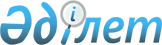 О признании утратившими силу некоторых постановлений акимата города ТуркестанПостановление акимата города Туркестан Южно-Казахстанской области от 27 мая 2016 года № 573      В соответствии с пунктом 8 статьи 37 Закона Республики Казахстан "О местном государственном управлении и самоуправлении в Республике Казахстан" от 23 января 2001 года, акимат города Туркестан ПОСТАНОВЛЯЕТ:

      1. Признать утратившими силу некоторых постановлений акимата города Туркестан согласно приложению к данному постановлению.

      2. Исполнение настоящего постановления возложить на руководителя юридического отдела аппарата акима города Туркестан Орынбасарова Е.

      3. Осуществление контроля за исполнением настоящего постановления возложить на заместителя акима города Туркестан Мусаева Т.

 Перечень признанных утратившими силу постановлений акимата
города Туркестан      1. Постановление акимата города Туркестан от 25 мая 2012 года № 636 "Об установлении квоты рабочих мест для инвалидов в размере трех процентов от общей численности рабочих мест" (зарегистрировано в реестре государственной регистрации нормативных правовых актов за № 14-4-119, опубликовано 30 июня 2012 года в газете "Туркистон");

      2. Постановление акимата города Туркестан от 25 мая 2012 года № 635 "Об установлении квоты рабочих мест" (зарегистрировано в реестре государственной регистрации нормативных правовых актов за № 14-4-120, опубликовано 30 июня 2012 года в газете "Туркистон");

      3. Постановление акимата города Туркестан от 6 февраля 2015 года № 78 "Об утверждении положения о государственном учреждении "Отдел занятости населения и социальных программ" акимата города Туркестан" (зарегистрировано в реестре государственной регистрации нормативных правовых актов за № 3038, опубликовано 27 февраля 2015 года в газете "Туркистон");

      4. Постановление акимата города Туркестан от 17 марта 2015 года № 313 "Об утверждении положения о государственном учреждении "Отдел ветеринарии" акимата города Туркестан" (зарегистрировано в реестре государственной регистрации нормативных правовых актов за № 3120, опубликовано 5 мая 2015 года в газете "Туркистон");

      5. Постановление акимата города Туркестан от 23 декабря 2015 года № 1739 "Об установлении дополнительного перечня лиц, относящихся к целевым группам населения на 2016 год" (зарегистрировано в реестре государственной регистрации нормативных правовых актов за № 3495, опубликовано 5 января 2016 года в газете "Туркистон");

      6. Постановление акимата города Туркестан от 16 июля 2014 года № 985 "Об утверждении государственного образовательного заказа на дошкольное воспитание и обучение, размера подушевого финансирования и родительской платы" (зарегистрировано в реестре государственной регистрации нормативных правовых актов за № 2792, опубликовано 16 сентября 2014 года в газете "Туркистон");

      7. Постановление акимата города Туркестан от 3 июня 2015 года № 706 "О внесении изменений в постановление акимата города Туркестан от 16 июля 2014 года № 985 "Об утверждении государственного образовательного заказа на дошкольное воспитание и обучение, размера подушевого финансирования и родительской платы" (зарегистрировано в реестре государственной регистрации нормативных правовых актов за № 3231, опубликовано 17 июля 2015 года в газете "Туркистон");


					© 2012. РГП на ПХВ «Институт законодательства и правовой информации Республики Казахстан» Министерства юстиции Республики Казахстан
				
      Акима города

А.Усербаев
Приложение к постановлению
акимата города Туркестан № 573
от "27" 05 2016 года